DEVELOPMENT AUTHORITY OF MONROE COUNTY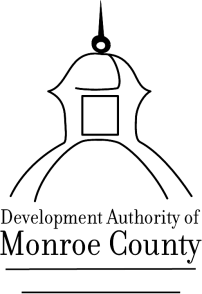 Called Board Meeting June 28, 2023, 8:30 a.m.199 East Main St Forsyth, GA 31029MinutesThe Development Authority of Monroe County (“the Authority”) called board meeting was held at 199 East Main Street, Forsyth, GA on June 28, 2023 at 8:30a.m. Notice of the time, place, and purpose of said meeting was duly given to all Authority members and to the public, as provided in the Authority by-laws and by law.         The meeting was open to the public.Development Authority Board members present were: Tom Baugh-Chairman, Greg Head-Secretary/Treasurer, Directors- Wendell Horne,  Phil Ham, Michael Leverett via phone,  Greg Tapley, Greg Goolsby and Craig Craddock,  Joyce White – Executive Director, Bob Harris - Attorney, Kevin Brown - Attorney and  Don Carter - Engineer.Meeting Called to Order   Chairman Tom Baugh called the meeting to order at 8:30 a.m. and declared there was a quorum.Review and Approval of AgendaChairman Tom Baugh called for a motion to approve the agenda. Mr. Greg Head made a motion to approve the agenda. Mr. Greg Tapley seconded the motion. The motion passed unanimously.Before discussion, based upon information about Project Peach disclosed by Executive Director White before the meeting, Mr. Craddock informed the Board that he chose not to participate in discussions or any voting due to a potential conflict of interest.   After hearing from Mr. Craig Craddock, Mr. Wendell Horne moved that the Board acknowledge Mr. Craddock’s potential conflict of interest, express appreciation for Mr. Craddock’s abundance of caution to avoid even the appearance of impropriety, and to accept Mr. Craddock’s suggestion that he not participate in discussions or any vote regarding Project Peach.   Executive Session Chairman Tom Baugh called for a motion to enter Executive Session. Mr. Greg Goolsby made a motion to enter Executive Session. Mr. Greg Head seconded the motion. The motion passed unanimously. Chairman Tom Baugh called for a motion to exit Executive Session. Mr. Greg Goolsby made a motion to exit Executive Session. Mr. Greg Tapley seconded the motion. The motion passed unanimously.   No other motions were made.AdjournmentChairman Tom Baugh called for a motion to adjourn at 9:38 a.m.  Mr. Greg Tapley made a motion to adjourn.  Mr. Greg Head seconded the motion. The motion passed unanimously.Respectfully Submitted: Joyce White